Willy Geiser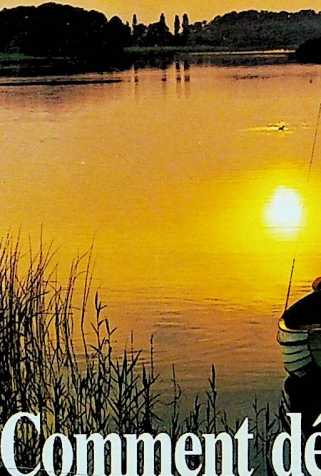 Du même auteur:Sois heureux.80 anecdotes.Satisfaction.Les sept paroles de Jésus sur la croix.Edition JANZ TEAMEurope :Case postale 450
4125 Riehen, SuisseCanada: Case postale 225
Ste-Thérèse P.Q.
J7E 432Diffusion en France: EditionEAREL B. P. 5094122 Fontenay-sous-Bois CedexBelgique: Le bon Livre.Rue du Moniteur B-1000 Bruxelles© Copyright 1982 Willy Geiser Dépôt légal : 2ème trimestre 1982 ISBN 2-9202-4601-1Imprimerie St.-Johannis, Lahr, R. F. A.TABLE DES MATIÈRESDieu détient un plan précis pour lavie de chaque croyant	 11Dieu désire ardemment nousrévéler son plan	 19Les avantages du plan de Dieu ....	27Les moyens dont Dieu se sert pourrévéler sa volonté	 33La prière	 34L'Ecriture Sainte	 41Le Saint-Esprit	 46Les circonstances	 50Conclusion 	 595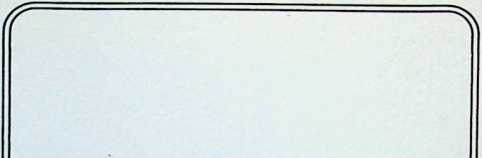 Préface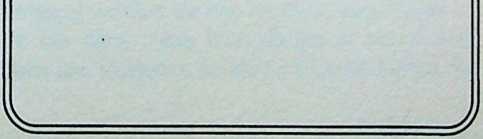 7Ce modique opuscule, destiné plus particulièrement aux jeunes, a pour but de transmettre quelques conseils et directives pouvant servir d'appui à la découverte de la volonté de Dieu.Nous ne prétendons pas avoir tout dit sur le sujet. Qui le pourrait? Les pensées et les intentions de Dieu ne peuvent être schématisées. Il n'y a pas de formule spécifique pour la décou verte de la volonté du Seigneur.Aussi nous sommes-nous limités à examiner le concept de la volonté de Dieu dans la perspective biblique en relevant les implications pratiques qui en découlent.Puissent nombre de nos lecteurs, avec l'aide de ces lignes, être bien dirigés et entrer ainsi dans une existence de pleine réussite spirituelle.Willy Geiser91Dieu détient
un plan précis
pour la vie
de chaque croyant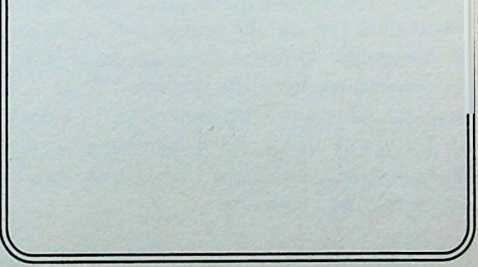 11Nécessité d'un planToute œuvre bien faite se réalise suivant un plan précis. Les immeubles de nos villes, les automobiles sur nos routes, les transatlantiques sur les mers, les ordinateurs dans nos bureaux, toutes ces fantastiques réalisations ne se sont pas faites par hasard. Un travail méticuleux, dicté par un plan précis, a produit ces résultats.Notre Dieu serait-il moins précis et moins soigneux dans son travail ? Nullement. Examinons au microscope le flocon de neige, au télescope les planètes au-dessus de nos têtes. Force nous sera de découvrir l'empreinte du Créateur. Toutes les merveilles de la création n'auraient pu trouver leur réalisation sans un plan détaillé conçu par Dieu lui-même.Si donc le Créateur assigne une fonction bien12précise au soleil, à la pluie, aux saisons, s'il a une route tracée pour l'étoile, n'aurait-ll pas aussi un chemin dans cette existence pour l'enfant de Dieu, joyau de la création? Que de tout doute notre coeur soit gardé! Que l'incrédulité soit bannie ! Sa promesse est formelle et immuable : «Je connais les desseins que je forme à votre sujet, desseins de paix et non de malheur, afin de vous donner un avenir fait d'espérance.» Jérémie 29:11.Citons encore d'autres passages : «Car nous sommes son ouvrage, ayant été créés en Jésus- Christ pour de bonnes œuvres, que Dieu a préparées d'avance, afin que nous les pratiquions». Ephésiens 2:10. «Quand je n'étais qu'une masse informe, tes yeux me voyaient et sur ton livre étaient tous inscrits, les jours qui m'étaient destinés, avant qu'aucun d'eux existât». Psaume 139:16.Un plan pour nousDieu détient donc un plan pour ses enfants. La vie des grands personnages de la Bible en est une preuve évidente. Prenons l'exemple des fils d'Isaac, Esaü et Jacob, au sujet desquels l'Eternel a dit à Rébecca: «Deux nations sont dans ton ventre, et deux peuples se sépareront au sortir13de tes entrailles; un de ces peuples sera plus fort que l'autre, et le plus grand sera assujetti au plus petit». Genèse 25:23. Un autre exemple est celui d'Abraham. Dieu lui dit: «Va- t'en de ton pays, de ta patrie, et de la maison de ton père, dans le pays que je te montrerai». A cette parole, Abram plie bagage et entame résolument le voyage vers l'inconnu. Dieu avait, incontestablement, des projets à son égard. Ceux-ci ne lui étaient pas révélés, à lui, pèlerin de la vie, mais Dieu connaissait chaque détail. Dans le ciel, ces plans étaient méticuleusement préparés.Parlons encore de Samson. Avant sa naissance Dieu révéla ses plans à sa mère : «Car tu 'as devenir enceinte et tu enfanteras un fils. Le isoir ne passera point sur sa tête, parce que cet nfant sera consacré à Dieu dès le ventre de sa mère; et ce sera lui qui commencera à délivrer Israël de la main des Philistins». Juges 13:15.Pour Jean-Baptiste, avant sa conception, Dieu savait ce qu'allait être sa vie et sa carrière: «Il sera pour toi un sujet de joie et d'allégresse, et plusieurs se réjouiront de sa naissance. Car il sera grand devant le Seigneur. Il ne boira ni vin, ni liqueur enivrante, et il sera rempli de l'Esprit- Saint dès le sein de sa mère; il ramènera plusieurs des fils d'Israël au Seigneur, leur Dieu; il14marchera devant Dieu avec l'esprit et la puissance d'Elie, pour ramener les cœurs des pères vers les enfants, et les rebelles à la sagesse des justes, afin de préparer au Seigneur un peuple bien disposé». Luc 1:14—17.Les évangiles brossent un tableau précis de la vie de Jésus-Christ, dont les détails figuraient dans la prophétie. (Luc 24:17). Dieu avait à son égard tout prévu, tout planifié et tout prédit : la conception miraculeuse, le lieu de sa naissance, la descente en Egypte, le caractère de son ministère, sa mort expiatoire et sa résurrection.Un autre exemple nous est fourni par la vie de l'apôtre Paul. Cet homme animé d'un zèle excessif pour sa religion, fut arrêté par le Seigneur sur le chemin de Damas et reçut sur-le-champ, à sa conversion, la révélation du plan de Dieu pour sa vie future: »Nous tombâmes tous par terre, et j'entendis une voix qui me disait en langue hébraïque: Saul, Saul, pourquoi me persécutes-tu? Il te serait dur de regimber contre les aiguillons. Je répondis: Qui es-tu, Seigneur? Et le Seigneur dit: Je suis Jésus que tu persécutes. Mais lève-toi, et tiens-toi sur tes pieds ; car je te suis apparu pour t'établir ministre et témoin des choses que tu as vues et de celles pour lesquelles je t'apparaîtrai. Je t'ai choisi du milieu . de ce peuple et du milieu des païens, vers qui je15t'envoie, afin que tu leur ouvres les yeux, pour qu'ils passent des ténèbres à la lumière et de la puissance de Satan à Dieu, pour qu'ils reçoivent, par la foi en moi, le pardon des péchés et l'héritage avec les sanctifiés». Actes 26:14—18.Nous pourrions poursuivre nos investigations à travers l'Ecriture Sainte et nous serions émerveillés de découvrir comment le Seigneur a exécuté sa bonne volonté à l'égard de ses serviteurs et servantes, sensibles à ses directives.Mais souvenons-nous que Dieu n'a pas limité Ses révélations aux seuls hommes de la Bible. Les biographies de St-Augustin, Calvin, Carrey, Spurgeon, Moody, Billy Graham et bien d'autres établissent avec une indéniable évidence que le cours de leur vie n'était pas l'effet du hasard. Leur ministère, à l'impact si grand et si fructueux, pouvait-il être le fruit de l'habileté humaine seulement?Quelle consolation et quelle espérance que de savoir que nous avons à faire au même Dieu, conducteur de tous ces hommes ! Le Seigneur se plaît à forger ses instruments. Il a un programme nouveau, inédit, pour chaque croyant de chaque génération. Nous pouvons nous attendre à notre Dieu. Quelle glorieuse perspective, particulièrement pour les jeunes au seuil de la car16rière chrétienne ! Qu'ils sachent que leur Maître a conçu pour eux des desseins uniques et merveilleux! Relisons Jérémie 29:11 : «Je connais les projets que j'ai formés sur vous, dit l'Eternel, projets de paix et non de malheur, afin de vous donner un avenir et de l'espérance». Nul n'est donc besoin de cultiver nos doléances, et de mener une vie grise au quotidien insipide dû à l'ignorance des projets du Tout-Puissant à notre égard. Relevons la tête ! Jésus est vivant ! Il nous conduira sur la route bénie de ses desseins.17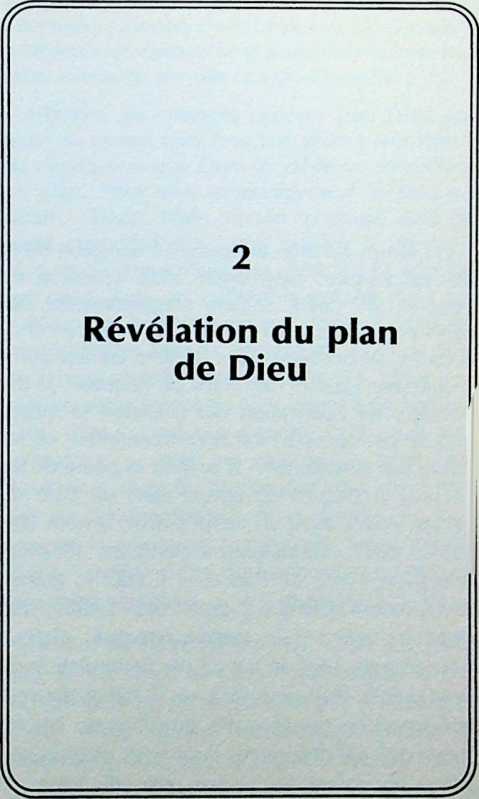 19Du temps de mon enfance, à l'occasion de la fête de Pâques, mon oncle avait coutume de préparer de petits paniers soigneusement décorés et garnis d'œufs colorés, de lapins en chocolat et de bonbons. Ces paniers étaient communément appelés des «nids de Pâques». Je me souviens de l'excitation qui entourait la réception de ces cadeaux, car notre bienfaiteur ne les offrait pas simplement! Il prenait la peine de les cacher, la plupart du temps dans un coin du verger. Alors, avec un malin plaisir, il nous lançait le défi : «Maintenant les enfants, allez découvrir vos nids de Pâques!» C'était la grande précipitation. Chaque buisson était fouillé, tout objet traînant sur le terrain renversé, chaque trou dégagé. Mais le travail de dissimulation de mon oncle était si parfait qu'il fallait souvent beaucoup de temps avant que l'un de ces fameux nids fût découvert. Pour nous encourager, lorsqu'un enfant se trouvait près du trésor, il20s'écriait: «Tiède, tiède, chaud, chaud, brûlant, attention, ça devient très brûlant!» Et soudain le «miracle» se faisait, la grande découverte était faite, marquée par des cris de triomphe.Nombre de croyants pensent que Dieu agit ainsi en ce qui concerne son plan à leur égard. Ils s'imaginent que Dieu les défie de «dénicher» ce plan. Pour tout encouragement le Seigneur dirait : «Tiède, tiède, chaud, courage, cela devient chaud! Voilà, c'est brûlant à présent!» Non, le Seigneur n'agit pas ainsi. Il ne cache pas son plan dans un coffre-fort installé dans une pièce noire hermétiquement close en nous demandant d'en faire la découverte. Loin de nous ce raisonnement! Bien au contraire, Dieu veut que les siens soient au clair quant à Sa volonté. C'est dans ce but que l'apôtre Paul priait avec ardeur: «... nous ne cessons de prier Diei pour vous, et de demander que vous soyez rem plis de la connaissance de sa volonté, en toute sagesse et intelligence spirituelle, pour marcher d'une manière digne du Seigneur et lui être entièrement agréables ...» Colossiens 1:9-10.Le jour de notre conversion, Dieu nous marqua du sceau de son Esprit. Désormais la troisième Personne de la Trinité a pris résidence en nous. Nous sommes maintenant temple du Saint-Esprit. Un des premiers rôles de l'Esprit sera de nous dévoiler la volonté du Père et de21nous guider tout au long de notre pèlerinage terrestre. «Quand le Consolateur sera venu, l'Es- prit de vérité, Il vous conduira dans toute la vérité; car II ne parlera pas de lui-même, mais II dira tout ce qu'il aura entendu, et II vous annoncera les choses à venir». Jean 16:13—14.Voici donc une parole propre à nous convaincre qu'il est dans les intentions du Seigneur de nous instruire quant à ses desseins.PatienceNous devons cependant savoir que Dieu ne nous révélera pas ses voies d'un seul coup. C'est petit à petit qu'il le fera, au fil de notre progres- ion.Les phares d'une voiture ne projettent pas leurs faisceaux lumineux jusqu'au bout du trajet, mais sur quelques dizaines de mètres seulement, suffisamment pour nous permettre d'effectuer un certain bout de chemin. Ainsi fait le Seigneur. Il éclaire le bout de chemin qui se trouve devant nous. Il nous épargne ainsi beaucoup de confusion. Il suffit pour nous de lui faire entière confiance et de Lui remettre notre avenir. Alors nous avancerons avec sérénité et assurance.22Que penser d'une apparente non-réponse?Il se peut que le lecteur de ces lignes attende depuis longtemps la manifestation des desseins de Dieu à son égard. Arrêtons-nous alors sur deux points. Premièrement, qu'en est-il de nos projets, ceux que nous avons forgés nous- mêmes et que nous chérissons par-dessus tout ? Les avons-nous déposés aux pieds du Seigneur? Impossible à Dieu de nous communiquer ses idées si les nôtres prennent toute la place. Si nous tenons mordicus à nos ambitions, Il ne lui reste plus qu'à patienter jusqu'à l'heure où naîtra en nous la pleine disposition à l'écouter.Deuxièmement, le facteur maturité jouera également un grand rôle. Dieu ne fait pas d'erreur ! Il ne nous conduira pas dans une voie sans nous y avoir préparé. Il ne nous placera pas prématurément dans une situation, dans un travail, un ministère, pour lequel nous n'avons pas les prédispositions nécessaires. N'attend-on pas le plein mûrissement d'un fruit avant de le cueillir? Le détachement prématuré n'amènerait qu'amertume et déception.Supposons que la pomme suspendue à l'arbre puisse s'exprimer. Pendant le temps de son mûrissement; nous l'entendrions peut-être se lamenter: «Combien il me tarde de quitter cette23branche ! Ma patience est mise à rude épreuve. J'aimerais enfin remplir ma fonction dans ce monde : aller combler un estomac creux, faire la garniture d'une tarte servie au banquet, être envoyée outre-mer pour nourrir un être affamé. Je voudrais connaître enfin ce à quoi je suis destinée et j'aimerais partir». Et pendant ce temps, sous l'arbre, l'arboriculteur, les regards fixés sur ce fruit, se dit en soupirant: «Cette pomme prend bien du temps à mûrir. J'ai hâte de la cueillir, et de m'en servir. Si seulement elle mûrissait plus vite! Mais il faut que je prenne patience à son égard, et que je la laisse jusqu'à son plein mûrissement».Le Seigneur fait de même. Il ne brûle pas les étapes. La question qu'il convient de poser est la suivante: «Y aurait-il un quelconque péché dans ma vie, un élément négatif qui empêcherait l'action de Dieu ? Un péché inavoué ou non confessé? Une habitude contractée depuis longtemps et contraire à l'enseignement de l'Ecri- ture ? Ces éléments retardent l'exaucement.Une vie totalement livrée est la condition sine qua non à la connaissance de la volonté de Dieu. Cette vérité est exprimée en Romains 12:1-2: «Je vous exhorte donc, frères, par les compassions de Dieu, à offrir vos corps comme un sacrifice vivant, saint, agréable à Dieu, ce24qui sera de votre part un culte raisonnable. Ne vous conformez pas au siècle présent, mais soyez transformés par le renouvellement de l'intelligence, afin que vous discerniez quelle est la volonté de Dieu, ce qui est bon, agréable et parfait.»Sondons les profondeurs de nos cœurs pour savoir si des éléments impurs ou étrangers y résident. Si notre examen nous révèle une vie limpide, nous pourrons alors être assurés de l'intervention divine.253Les avantages
du plan de DieuLe plan de Dieu pour nous sera de loin le meilleur. Prenons la peine de considérer quelques avantages qu'il contient.En premier lieu ce plan nous conduit dans une pleine liberté. Chaque cœur humain aspire à la liberté. De nos jours plus que jamais. Mais ne confondons pas liberté et libertinage. Le libertinage ne nous conduit pas à la liberté mais à l'esclavage. Ses victimes sont liées de passions et de vices les menant souvent au désordre. Nombre de jeunes prônent la liberté et ne réalisent pas qu'ils se débattent en fait sous la tutelle d'un terrible despote. Le milieu dans lequel ils évoluent leur impose directement ou indirectement ce qu'ils doivent penser, croire et faire. Le milieu fréquenté dicte la manière de se vêtir, de s'exprimer, de chanter. Quelle drôle de liberté!28Mais il en est autrement pour l'enfant de Dieu. Il trouve la vraie liberté dans la mesure où il vit selon les recommandations stipulées dans l'Ecriture Sainte. Cela ne le soustrait pas à certaines restrictions, certaines contraintes. Car Dieu est un Dieu d'ordre. Si notre système solaire, sous prétexte de liberté, se mettait à fonctionner à sa guise et se soustrayait aux lois qui le régissent, cette prétendue liberté ne conduirait- elle pas au chaos? Impossible de jouir d'une pleine liberté sans être soumis aux lois de la liberté. Lois de liberté? C'est là précisément ce que sont les commandements de Christ. Ils nous affranchissent de tout esclavage : «Si donc le fils vous affranchit, vous serez réellement libres». (Jean 8:36). Rappelons toutefois que cette vraie liberté n'est pas gratuite. Elle s'obtient à un prix bien spécifique: celui de devenir esclave de Christ, dont le joug est doux et le fardeau léger. C'est adopter sa volonté et renoncer à la nôtre.«C'est pour la liberté que Christ vous a affranchis. Demeurez donc fermes, et ne vous laissez pas mettre sous le joug de la servitude». (Galates 5:1). Lisez aussi Romains 6:12-23.Le deuxième avantage que nous trouvons dans le plan de Christ est qu'il nous donne la force. Les psalmiste disait: «l'Eternel donne la force à son peuple».29Dieu ne peut octroyer sa puissance au chrétien infidèle, vivant en marge de sa volonté. Le fait de posséder un charisme quelconque ou des dons particuliers n'est pas nécessairement la preuve que nous vivons dans la bénédiction et la direction de Dieu. Bien des chrétiens perdent souvent leur «zèle» lorsqu'il s'agit de mettre en pratique la simple volonté de Dieu révélée : fidélité à l'assemblée, dîme, culte personnel, témoignage, amour fraternel, abstention de critiques, de médisance, de calomnie, d'orgueil, de vanité. La puissance de Dieu est fonction de l'obéissance et de la sainteté.Le disciple vivant au centre de la volonté de Dieu jouit de la puissance du Seigneur. Il connaît une vie de triomphe. Il est comme David devant Goliath. Ses sentiments sont fermes, bien lue rempli de la crainte du Dieu vivant. David e s'exprimait-il pas ainsi au Psaume 27 : ^L'Eternel est ma lumière et mon salut. De qui aurais-je crainte? L'Eternel est le soutien de ma vie, de qui aurais-je peur? ... Si une armée se campait contre moi, mon cœur n'aurait aucune crainte; si une guerre s'élevait contre moi, je serais malgré cela plein de confiance».Troisièmement, le plan de Dieu nous conduit à la paix et au bonheur.30«Je connais les projets que j'ai formés sur vous, dit l'Éternel, projets de paix et non de malheur» Uérémie 29:11). Cette dernière phrase pourrait aussi se traduire par «projets de bonheur». En effet, le bonheur est toujours fonction de la paix. Pas de paix, pas de bonheur. Le bonheur ne réside pas dans des zones de guerre et d'agitation.En vivant selon le plan de Dieu, nous vivrons dans la paix, une paix imperturbable. C'est le genre de paix qui surpasse toute intelligence (Philippiens 4:7). Elle habite ceux qui savent dire: «Non pas ma volonté, mais la tienne, Seigneur». Entrer ainsi dans le cadre des lois de Dieu, c'est entrer dans la paix.En maintenant notre existence dans le cadre des lois de Dieu, dans sa volonté, nous respirerons la santé spirituelle et serons remplis des joies du salut. Ne perdons jamais de vue que les lois divines sont notre bonheur. Ce n'est pas pour le malheur de l'homme qu'elles ont été érigées, ni pour lui empoisonner la vie, mais pour le protéger et lui éviter de multiples tourments. De toute évidence l'homme évoluant dans le cadre des lois de Dieu trouve la paix profonde pour son âme. Offrons donc plein crédit au plan que Dieu a révélé dans Sa parole, et à celui qu'il nous indiquera autrement.31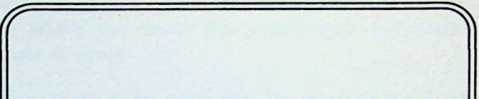 4Les moyens
dont Dieu se sert pour
révéler sa volonté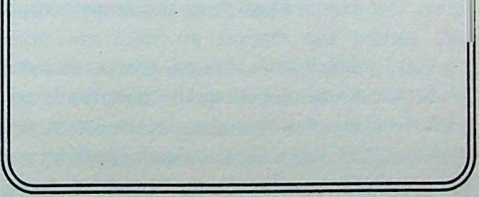 33Le Seigneur a «plusieurs cordes à son arc» pour communiquer sa volonté aux siens. Mais il semble qu'il dirige le plus souvent par le truchement de sa Parole, des circonstances, de la prière, et du témoignage intérieur, c'est-à-dire par le Saint-Esprit.La prièreNous ne parviendrons pas à une pleine connaissance de la volonté de Dieu pour notre vie si nous ne cultivons pas une vie de prière sérieuse. Cet exercice est d'une importance capitale, surtout par rapport au sujet qui nous occupe. La prière ne devrait pas être un élément ajouté aux autres moyens pour connaître la volonté de Dieu. Au contraire, l'intercession devrait constituer l'élément principal. Quelqu'un a remarqué avec raison : «Si nous voulons que la34roue de notre vie chrétienne tourne rondement, la prière ne devra pas représenter un rayon, mais le pivot».Rappelons l'exhortation de l'apôtre Jacques : «Si quelqu'un manque de sagesse, qu'il la demande à Dieu qui donne à tous simplement et sans reproche». (Jacques 1:5). Ce verset enseigne clairement que la prière fait jaillir une lumière et une sagesse particulières et nous introduit dans une pleine connaissance de la volonté de Dieu. Jésus ne nous encourage-t-il pas à cet heureux exercice quand II déclare: «Lequel de vous donnera une pierre à son fils, s'il lui demande du pain? Ou, s'il demande un poisson, lui donnera-t-il un serpent? Si donc, méchants comme vous l'êtes, vous savez donner de bonnes choses à vos enfants, à combien plus forte raison votre Père qui est dans les cieux donnera-t-ll de bonnes choses à ceux qui les lui demandent». (Matthieu 7:9-11).Demander selon sa volontéNous sommes souvent dans l'ignorance quant à ce qu'il convient de demander. Aussi l'Esprit vient-ll à notre rescousse en intercédant par des «soupirs inexprimables» (Romains 8:26). Ce que Dieu veut entendre, ce ne sont pas tellement35nos paroles, mais précisément ces soupirs profonds suscités par l'Esprit de Dieu.Que ta volonté soit faiteNe limitons pas nos requêtes au cadre restreint de notre quotidien en demandant que sa volonté soit faite dans cette sphère spécifique seulement. Mais apprenons à implorer Son nom pour que la divine volonté s'accomplisse dans le monde entier. En priant de cette façon, nous serons conduits dans l'accomplissement de ses desseins pour le monde. Et c'est là le désir de Christ, puisqu'il nous enseigne à prier: «Que ta volonté soit faite sur la terre comme au ciel». (Matthieu 6:10).Ce n'est pas par hasard que cette parole cons- :ue le premier élément de la prière dominicale, .•ue nos requêtes dépassent le cercle étroit de notre petit monde, constitue l'intérêt de Dieu.Quelqu'un a dit: «Nous n'aurions en réalité pas le droit de prier «Donne-nous aujourd'hui notre pain quotidien», si nous n'avons pas au préalable demandé: «Que ta volonté soit faite sur la terre comme au ciel». Nous devrions chercher premièrement le royaume de Dieu et sa justice et toutes les autres choses nous se36raient données par-dessus, y compris la révélation de son plan pour nous.De plus, l'enrichissement de notre vie est fonction de la manière dont l'œuvre et la volonté de Dieu s'accomplit en nous et autour de nous. Quand le Seigneur prend toute la place dans nos vies, Il pourvoit au reste. «Cherchez premièrement le royaume et la justice de Dieu ; et toutes ces choses vous seront données pardessus». (Matthieu 6:33). «Fais de l'Eternel tes délices, et II te donnera ce que ton cœur désire». (Psaume 37:4).La prière personnelleNous avons sans doute l'habitude de nous réunir en groupe ou en famille pour la prière. C'est là une excellente habitude. Elle s'avère cependant insuffisante pour un plein épanouissement de la vie. Nous sommes appelés à cultiver une vie de prière personnelle. Christ enseigne en Matthieu 6:6: «Mais quand tu pries, entre dans ta chambre, ferme ta porte, et prie ton Père qui est là dans le lieu secret; et ton Père, qui voit dans le secret, te le rendra».Entamer une journée de travail sans un bon petit déjeuner est impensable pour la plupart37d'entre nous. Tout aussi indispensable devrait être un tête-à-tête avec le Seigneur. Commencer une journée sans une rencontre avec Dieu dans un culte personnel sérieux où la prière prend une place importante, c'est se priver d'une force indispensable à la vie victorieuse. Faisons tous nos efforts pour cultiver cette pratique. Qu'elle devienne une habitude imperturbable. Combien l'enrichissement de notre existence et notre compréhension des intentions de Dieu à notre égard en seront-ils accrus !Martin Luther attribuait son succès à cette intimité journalière avec son Dieu. Ecoutons-le à ce propos: «Si je néglige mon temps de prière un seul jour, le feu divin s'étouffe et ma force se transforme en fumée».La prière incessanteL'efficacité de la prière sera consolidée par un exercice incessant. «Priez sans cesse» ordonnait l'apôtre Paul. Voilà qui est difficile ! Et pourtant, c'est un ordre et non seulement un conseil. C'est donc réalisable. Un grand nombre d'hommes et de femmes de Dieu l'exercent. Spurgeon a dit le jour où il fut interrogé à ce sujet: «Je ne me souviens pas, dans ces dix dernières années, d'avoir passé une demi-heure sans prier cons38ciemment». Pas étonnant que son ministère fût si fructueux !Prier sans cesse, c'est donner toute l'attention à la prière. C'est prier consciemment au volant de sa voiture, devant sa machine à écrire, sa planche à dessins, à ski même. C'est lancer partout et en tout temps des appels, des supplications vers le ciel, mais aussi des louanges et des actions de grâce. Lorsque nous aurons appris cela, nous prierons effectivement sans cesse, et avec efficacité.Spurgeon encore décrivait l'intercesseur de la façon suivante: «Lorsqu'un croyant prie, disait- il, il est sembable à un homme tirant la corde d'une cloche d'église. Il tire la corde en bas, e la cloche sonne en haut, aux oreilles du Se gneur. Beaucoup, cependant, tirent si faible ment la corde de la prière que la cloche sonne à peine dans le ciel. D'autres ne l'actionnent que de temps en temps. Mais ceux qui obtiendront réponse seront ceux qui tirent la corde de toutes leurs forces, avec vigueur et persistance».Prier avec foiDisons encore que la prière doit être accompagnée de foi. Lorsque le célèbre missionnaire39Hudson Taylor cingla vers la Chine, il fit un jour une expérience particulière. Quand le bateau s'approchait de l'île Sumatra, on frappa énergiquement à la porte de sa cabine. En l'ouvrant, le missionnaire fut surpris de trouver le capitaine du bateau. «Taylor, lui dit celui-ci, nous n'avons plus de vent ! Nous glissons vers une île habitée par des cannibales. L'on me dit que vous croyez en Dieu et je vous demande maintenant de prier pour que le vent se lève». «D'accord, répondit Hudson, je vais prier, mais vous, vous allez hisser les voiles». «Voyons, c'est stupide ! protesta le capitaine; il n'y a pas même une brise, et si je le fais, les matelots me prendront pour un timbré». «Timbré ou pas, allez monter les voiles» répliqua Taylor. Quarante- cinq minutes plus tard l'on frappa à la porte du missionnaire en prière. Une voix cria: «Taylor, ous pouvez arrêter de prier! Nous avons un ant puissant».Hudson Taylor avait une confiance entière dans l'exaucement de sa prière. Il croyait que Dieu allait répondre. C'est cela la vraie prière. Elle ne se limite pas à formuler des requêtes; elle se prépare à l'exaucement. En développant ainsi l'art de la prière efficace, nous ne manquerons pas de connaître spécifiquement la volonté de Dieu.40L'Ecriture SainteUn des moyens les plus sûrs dont Dieu se sert pour nous guider est la Sainte Ecriture. La Bible est un phare éclairant notre route. Nous connaissons sans doute par cœur le verset 105 du Psaume 119: «Ta Parole est une lampe à mes pieds et une lumière sur mon sentier». Et 2 Timothée 3:16 souligne: «Toute Ecriture est inspirée de Dieu et utile pour enseigner, pour convaincre, pour corriger, afin que l'homme de Dieu soit accompli et propre à toute bonne œuvre». Ce dernier verset nous enseigne que le Tout-Puissant est l'auteur des Saintes Ecritures.Nous sommes ici en présence de la doctrine de l'inspiration de la Bible, dont la compréhension et la pleine acceptation sont capitales. L< Parole de Dieu, dans la mesure où elle est reçu» et appliquée, effectue au moins quatre opérations en nous, dont l'importance est grande.Elle nous guideL'Ecriture nous oriente. L'instruction biblique est une impérieuse nécessité. Ne sommes-nous pas naturellement incapables de saisir les pensées de Dieu ? Notre incompréhension des choses spirituelles est telle que la Bible nous41compare à un âne, le petit d'une ânesse (Job 11:12). Et Paul frappe un bon coup en déclarant: «Mais l'homme animal ne reçoit pas les choses de l'Esprit de Dieu, car elles sont une folie pour lui, et il ne peut les connaître, parce que c'est spirituellement qu'on en juge» (I Corinthiens 2:14).L'enseignement donc est indispensable à quiconque souhaite jouir d'une vie épanouie. La vie est d'une grande complexité et sans une instruction sérieuse sur une foule de sujets, inhérents à la vie chrétienne, nous ne connaîtrons qu'insuccès et frustration.Pour éclairer notre route terrestre, nous avons le livre des Proverbes qui renferme bien des trésors. Il contient une sagesse et une science incomparables. Des instructions très pratiques abondent. En les découvrant et en les appropriant, elles sauront nous guider dans une multitude de domaines inhérents à la vie de tous les jours. Nous ferions bien de lire un chapitre par jour; et nous aurons ainsi parcouru le livre dans son entier en un mois, puisqu'il contient 31 chapitres.42Elle nous convaincLe nombre de croyants possédant de profondes convictions diminue. Pourtant, la volonté de Dieu à l'égard de ses enfants est qu'une pleine conviction les habite. Romains 14:23 souligne cette vérité en affirmant que l'absence de conviction dans nos activités est un péché : «Mais celui qui doute au sujet de ce qu'il mange est condamné, parce qu'il n'agit pas par conviction. Tout ce qui n'est pas le produit d'une conviction est péché».Mais comment parviendrons-nous à cette pleine conviction ? La réponse est simple. En nous laissant pénétrer par la Parole de Dieu. Elle est l'entière vérité. Elle ne peut nous tromper, ni nous méconduire.«.sAinsi dans la perplexité de l'existence, les Ecrits sacrés sauront nous apporter certitudes et convictions. Quel précieux livre que la Bible! Chérissons-le, étudions-le; il enrichira notre vie. Et c'est soutenus par une pleine conviction des intentions de Dieu à notre égard que nous entamerons les étapes nouvelles que le Seigneur nous signalera.43Elle nous corrigeTout marcheur avançant dans un terrain inconnu se sert ordinairement d'une boussole et d'une carte topographique. Cette dernière, il la consultera souvent. En suivant méticuleusement les données de sa carte, il arrivera à coup sûr au but fixé.Dans l'existence, nous évoluons tous en territoire inconnu. Une carte routière nous est indispensable si nous voulons éviter les égarements. La Bible est cette carte routière de la vie. Consultons-la journellement. Souvenons-nous de ce que le Seigneur a dit à Josué : «Que ce livre de la loi ne s'éloigne point de ta bouche; médite-le jour et nuit, pour agir fidèlement selon tout ce qui y est écrit; car c'est alors que tu auras du succès dans tes entreprises, c'est alors que tu réussiras».Devrions-nous, au cours de notre marche, constater que nous avons dévié quelque peu, il nous sera alors facile de retrouver la bonne piste, car la «carte» nous orientera dans la bonne direction.44Elle nous disciplineLa Parole donc se chargera de nous guider, de nous persuader, de nous corriger. Mais elle va aussi s'occuper de notre éducation. «Car la parole de Dieu est vivante et efficace, plus tranchante qu'une épée quelconque à deux tranchants, pénétrante jusqu'à partager âme et esprit, jointures et moelles; elle juge les sentiments et les pensées du cœur». (Hébreux 4:12).Cette opération divine est indispensable à tout croyant. Celui qui s'y soustrait demeure un enfant gâté, indiscipliné, animé de dangereux caprices. Inutile de dire qu'un tel élément restera sans valeur pour l'œuvre de Dieu ; il sera même nuisible.«La folie est attachée au cœur de l'enfant» dit Proverbes 22:15. Ne pouvons-nous pas en dire autant de l'enfant spirituel ? Comme l'enfant humain, l'enfant sprituel a besoin d'éducation, d'enseignement, de conseils, de corrections, de châtiments même. Cette discipline, imposée par le divin Pédagogue, mènera ses enfants dans le sens de la volonté divine. Celui qui s'y soumet joyeusement ne tardera pas à découvrir que c'est sur la route royale qu'il marche.45Le Saint-EspritLe Seigneur parle aussi au cœur de ses enfants par le Saint-Esprit. Le chrétien fidèle, désireux d'exécuter la volonté de son Maître, trouvera dans son âme une volonté particulière à suivre telle voie, à faire tel travail, exercer tel ministère.Il se verra animé d'un intérêt spécial pour une certaine carrière, une certaine personne, s'il s'agit du choix d'un conjoint. De plus, au fil de sa marche avec Dieu, il s'opérera en lui une sorte d'émondage dans les voies, les projets qui ne sont pas de Dieu.Mais ce profond désir, ce mouvement de l'âme, vient-il de Dieu ? Est-il l'expression de la volonté de Dieu? L'épître aux Philippiens nous apprend que Dieu donne de tels sentiments au cœur des siens. «C'est Dieu qui produit en vous le vouloir et le faire», est-il écrit.Ainsi le Seigneur œuvre dans le cœur des croyants, produisant en eux le vouloir et le faire. Il implante non seulement un désir inébranlable dans le cœur, mais II fournit également l'énergie nécessaire pour la réalisation de cette œuvre.Si de tels sentiments vous animent et si ceux- ci sont conformes à l'enseignement de la Bible,46vous pouvez conclure qu'ils viennent du Saint- Esprit. Sans doute sont-ils l'accomplissement de Philippiens 2:13 en vous. Ainsi, le Seigneur manifeste sa volonté par le témoignage intérieur, produit par l'Esprit Saint.Romains 8:14 rappelle qu'un des plus grands privilèges de l'enfant de Dieu fidèle est d'être dirigé par l'Esprit: «... car tous ceux qui sont conduits par l'Esprit de Dieu sont fils de Dieu». Nous avons l'exemple de Philippe, l'évangéliste: Un eunuque assis sur son char ne comprend pas grand-chose à la lecture du parchemin qu'il vient d'acheter à Jérusalem. Pour lui, c'est de l'hébreu au propre et au figuré. Il a besoin d'aide. Le Seigneur le sait et dépêche l'évangéliste à son secours. Comment le fait-il? Par son Esprit : «L'Esprit dit à Philippe : «Avance, et approche-toi de ce char». (Actes 8:29).De même pour Pierre, en prière sur le toit de la maison de Simon le corroyeur. L'Esprit lui ordonne de partir sans hésiter avec les envoyés de Corneille et de se rendre sans tarder auprès de cet Italien en quête de salut (Actes 10:9). Paul et Barnabas aussi entreprennent leur premier voyage missionnaire après avoir reçu des ordres précis du Saint-Esprit.Ces directives provenant de Dieu ne peuvent être en désaccord avec la volonté de Dieu révé47lée par l'Ecriture. D'où l'importance d'être continuellement exposé à son influence, à sa lumière, à son enseignement.Ami chrétien, à la croisée des chemins, courage ! Dieu ne veut pas vous laisser dans la perplexité. Il déposera une sainte aspiration en votre for intérieur, un témoignage venant de Lui. Soyez sensible à cette voix, sachant qu'elle véhicule indubitablement la volonté du Seigneur à votre égard.Attention aux fausses impulsionsNous devons cependant ajouter qu'il peut se lever dans nos cœurs des sentiments et des désirs trompeurs qui ne sont autres que le produit <e la chair et de la vie adamique. La marche ans l'intimité avec notre Dieu nous permettra e discerner les leurres de l'ennemi. «Marchez selon l'Esprit et vous n'accomplirez pas les désirs de la chair».D'autre part, le Seigneur ne nous donnera pas un désir qui soit contraire au bon sens. Tel jeune homme, par exemple, brûle du désir de quitter son emploi et de se lancer dans les affaires à son propre compte. C'est incontestablement un projet louable ! Seulement voilà ; il est père de trois48enfants en bas âge, il a relativement peu d'expérience dans la nouvelle branche professionnelle qu'il envisage. Et son compte en banque? Il est maigre. Mais il se pose la question malgré tout: Faut-il me lancer? Est-ce la volonté de Dieu pour moi ?Il semble bien, dans ce cas, que la logique serait d'attendre quelque peu encore, de s'occuper d'abord des affaires non réglées, puis de se constituer un petit capital, de se perfectionner davantage au plan professionnel. Encourir le risque d'entraîner sa famille dans la ruine économique n'est certes pas la pensée du Seigneur.Tout chrétien ressent de temps à autre un vif désir de faire une chose précise. Cette impulsion peut être intense. Il importe alors de faire un examen sérieux sur la question afin d'éviter le piège. En de tels moments, la tentation de succomber sous la pression est forte. Méfions-nous des courants charnels. Peut-être serons-nous tentés d'acheter un bel habit dont nous n'avons pas vraiment besoin, un appareil de photo sophistiqué ou une voiture dernier cri. Ce même sentiment peut aussi nous tenailler, simplement pour manger un repas plantureux. Le désir de luxe ne peut venir de Dieu puisqu'il recommande la modération en toutes choses. De telles aspirations proviennent de la chair. Ne man49quons donc pas de leur faire opposition. Avec l'assistance du Saint-Esprit nous triompherons. En ce domaine aussi la Parole nous vient en aide. Elle nous guidera dans nos faits et gestes. Devrait-elle mettre un doigt accusateur sur une habitude ou attitude charnelle, alors hâtons- nous d'y remédier, car derrière les activités de la chair opère le Malin. Son but est de nous pousser dans la ronde de la vie charnelle pour notre chute et notre malheur. Veillons! «Veillez et priez, dit Jésus, afin que vous de tombiez pas en tentation; l'esprit est bien disposé, mais la chair est faible». (Marc 14:38).Les circonstancesDieu se sert souvent des circonstances pour guider ses enfants. Le croyant qui marche fidèlement avec son Maître ne tardera pas à découvrir que des événements imprévus, permis par le Seigneur, marqueront son existence. Ils surgissent pour guider le fidèle dans la voie divine. Romains 8:28, verset bien familier, véhicule cette vérité: «Nous savons du reste que toutes choses, (les bonnes comme les mauvaises), concourent au bien de ceux qui aiment Dieu, de ceux qui sont appelés selon son dessein». Paul en appelle ici à la raison en disant «nous sa50vons»z ou plus précisément «nous devrions savoir» qu'au travers des circonstances, heureuses ou malheureuses, le Dieu souverain est à l'œuvre. Relevons au passage que chaque croyant devrait se mettre en peine de bien connaître la doctrine de la souveraineté de Dieu. Quand l'épreuve surgit, le disciple accompli discerne l'élément positif dans l'adversité, même si celle- ci en apparence semble de mauvaise augure.Au lieu de se laisser glisser dans l'abattement et le découragement, le chrétien vigilant devrait se souvenir qu'il est entre les mains du Dieu d'amour. Ainsi l'épreuve sera pour lui un sujet de joie, selon que l'indique Jacques 1:2 : «Mes frères, regardez comme un sujet de joie complète les diverses épreuves auxquelles vous pouvez être exposés, sachant que l'épreuve de votre foi produit la patience».Les revers de la vie contribuent de toute évidence à notre bien. L'automobiliste apprécie les feux rouges autant que les verts. Ils sont dressés pour sa protection et son bien.En Amérique du Nord, où les autostrades se construisent aisément à travers les prairies, les ingénieurs ont trouvé bon de ponctuer le long ruban de route de légers tournants, là même où cela ne semblait pas vraiment nécessaire. Et51pourquoi le font-ils? Simplement pour maintenir le conducteur en éveil. Une route trop droite, dépouillée de tout tournant, ne manquerait pas de favoriser la somnolence du conducteur prélassé dans son siège. Ainsi les courbes de la route existent pour son bien. Il en est de même des circonstances adverses. Elles maintiennent notre vigilance et notre éveil spirituel.Regarder l'œuvre de DieuEcclésiaste 7:13 nous invite à considérer l'œuvre de Dieu. «Regarde l'œuvre de Dieu: qui pourra redresser ce qu'il a courbé?»Il vaut la peine de considérer l'œuvre de Dieu. C'est que le Seigneur est constamment à l'œuvre. En Jean 5:17 Jésus dit: «Mon Père agit jusqu'à présent, moi aussi j'agis». Dieu n'est pas passif. Il ne trône pas dans les cieux pour contempler d'un œil indifférent les agissements des hommes.Au contraire ! Il est à l'œuvre partout : dans la nature, dans les agissements des hommes, en particulier dans la vie de ses enfants. Dans chaque génération II a réalisé des choses nouvelles et inédites. Avec Dieu nous pouvons nous attendre à des innovations dans nos vies, nos fa52milles, dans l'église et dans la nation. Il agit selon son bon plaisir.Ecclésiaste 7:14 déclare: «Au jour du bonheur, sois heureux, et au jour du malheur, réfléchis: Dieu a fait l'un comme l'autre, afin que l'homme ne découvre en rien ce qui sera après lui».Ces versets 13—14 relèvent trois vérités. Premièrement, l'existence de l'homme est souvent «courbée». Elle est marquée de jours heureux et malheureux, «programmés» par le Dieu d'amour, afin que les joies et les peines intensifient notre dépendance de Dieu. Le Seigneur se charge de «courber» le cours de la vie pour nous.Deuxièmement, ces versets indiquent ce que l'homme ne peut pas faire: redresser ce que Dieu a courbé. En Apocalypse 3:7 nous trouvons la même vérité: «Voici ce que dit le Saint, le Véritable, celui qui a les clés de David, celui qui ouvre, et personne ne fermera, celui qui ferme, et personne n'ouvrira». Tout dépend donc du divin Forgeron qui se charge de façonner notre existence et par là même de tracer notre route.Troisièmement, le verset 14 nous montre quelle attitude nous, sommes sensés adopter53dans les diverses circonstances de la vie. Sachant qu'elles sont établies par Dieu, nous sommes appelés à nous réjouir au jour du bonheur et à réfléchir au jour du malheur. En d'autres termes, chercher à discerner les leçons que notre Père céleste veut nous enseigner.L'épreuve considérée dans cette perspective aura toujours un résultat béni et glorieux. Ne nous laissons pas troubler par les circonstances. Elles sont le moyen dont Dieu se sert pour nous guider, nous former et nous enrichir.Nous aimerions prendre deux exemples de l'Ecriture pour illustrer la vérité que nous venons d'exposer. Le premier de la vie de Joseph et le second de la vie de l'apôtre Paul.pcemple de JosephLe lecteur attentif de la Bible ne tarde pas à remarquer que la vie de Joseph a été marquée de circonstances échappant entièrement à son contrôle : il fut vendu par ses frères, accusé faussement, méprisé et incarcéré injustement. Il était vraiment à la merci des gens malveillants.Cependant, dans ces circonstances contraires, Dieu agissait. Il veillait et guidait son jeune serviteur. Quand Joseph vivait ces moments mou54vementés, il ne se doutait probablement pas que Dieu était à l'œuvre. Il devait se demander sans doute si l'Eternel ne l'avait pas complètement abandonné. Son Seigneur ne lui avait-t-ll pas promis la bénédiction et l'abondance? Et voilà que la malédiction sévissait! C'est plus tard seulement qu'il sera donné au jeune Hébreu de comprendre les voies de Dieu. Il constatera alors que son Dieu avait bel et bien veillé sur lui avec fidélité et bienveillance. L'Eternel l'avait effectivement conduit dans la pleine réalisation de ses promesses.Exemple de PaulLe cas de Paul jette, lui aussi, un éclairage particulier sur la façon d'opérer du Seigneur pour guider ses serviteurs. Nous lisons en Actes 16:17: «Arrivés près de la Mysie, ils se disposaient à entrer en Bithynie ; mais l'Esprit de Jésus ne leur permit pas.»La façon dont l'Esprit-Saint s'est pris pour modifier les intentions de ses envoyés s'apprêtant à entrer en Asie Mineure ne nous est pas rapportée. Les silences de la Bible sont eux aussi inspirés. Mais à en croire la plupart des commentateurs, ce serait par les circonstances qu'ils furent ainsi conduits. Des circonstances particulières55les auraient portés à se raviser. L'équipe missionnaire visait la Bithynie, mais Dieu, Lui, pensait à l'Europe. Ainsi le Seigneur dirigeait par les circonstances. Un grand nombre de serviteurs de Dieu ont fait des expériences semblables. Dieu jalonnait leur route par les circonstances. Nous pouvons nous attendre nous aussi à être ainsi orientés par les circonstances suscitées par le Seigneur.Il faut cependant ajouter que nous serons confrontés à des circonstances qui devront être sérieusement examinées à la lumière de l'Ecri- ture. Car le diable, lui aussi, sait susciter des événements. Vous priez pour que Dieu vous guide dans le choix d'un conjoint. Survient alors ’n Don Juan charmant, intéressant, dynamique.possède toutes les qualités, à l'exception de la /rincipale: la foi. Alors, vous voilà perplexe. Faut-il l'épouser? Les circonstances ne sont-elles pas favorables ? Est-il la réponse à mes prières ? Est-il l'envoyé de Dieu ?En sondant les Ecritures, votre perplexité se volatilisera bien vite! Peu importe dans ce cas les circonstances favorables. Ce qui prime, ce sont les déclarations de l'Ecriture Sainte. Quand elle nous dit de ne pas nous mettre avec les infidèles sous un joug étranger, il vaut mieux écouter. Faute d'obéissance à ce commande56ment, d'amères surprises laisseront des séquelles jusqu'à la fin de notre vie. Il en sera de même pour l'homme d'affaires chrétien qui envisage une association avec un incroyant. Prenons toujours soin d'interpréter les circonstances, bonnes ou mauvaises, à la lumière de la Parole de Dieu.Pour clore cette section, apportons une illustration qui montre comment les enseignements bibliques, le témoignage du Saint-Esprit et les circonstances peuvent nous guider dans la découverte de la volonté de Dieu. Un jeune homme demanda un jour au pasteur F.B. Meyer comment il pouvait connaître d'une façon certaine la volonté de Dieu. «Cette question trouva pour moi sa réponse, répondit le vieux pasteur, la nuit où notre navire s'approchait du port de New York. Je demandai au capitaine comment il pouvait, dans l'obscurité, discerner l'étroite entrée du port. Le capitaine me dit: «Voyez-vous ces trois lumières devant nous? Lorsque les trois points lumineux sont alignés correctement, je sais que j'évolue dans la bonne direction. Il en est ainsi de notre «port». Quand les données bibliques, le témoignage intérieur (venant du Saint-Esprit) et les circonstances s'alignent et s'accordent, nous pouvons alors avancer avec sérénité. Nous évoluons dans la bonne direction. Celle-ci sera certainement conforme à la volonté de Dieu».57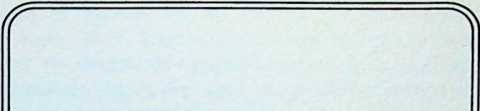 5Conclusion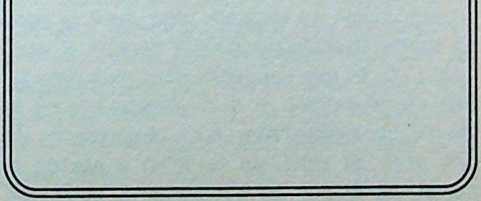 59Au début de sa carrière le roi salomon était terriblement conscient de son manque de sagesse. Il demanda à Dieu une grâce particulière: celle de lui octroyer de la sagesse d'une façon spéciale. Cette requête plut au Seigneur et Il lui répondit en ces mots : «Voici, j'agirai selon ta parole. Je te donnerai un cœur sage et intelligent, de telle sorte qu'il n'y aura eu avant toi et ju'il ne surgira après toi personne de sembable . toi» (I Rois 3:12).Ainsi Salomon était rempli de sagesse. Des extrémités de la terre l'on accourut pour entendre son savoir. La reine de Séba, pour sa part, fut tellement stupéfaite qu'elle s'écria: «C'était donc vrai, ce que j'ai appris dans mon pays au sujet de ta position et de ta sagesse! Je ne le croyais pas avant d'être venue et d'avoir vu de mes yeux. Et voici, on ne m'en a pas dit la moitié. Tu as plus de sagesse et de prospérité60que la renommée ne me l'a fait connaître». (I Rois 10:7). Plus tard Salomon rédigea le livre des Proverbes (à l'exception des deux derniers chapitres, écrits par Agur et Lemuel). Ce livre est un condensé de sagesse d'En-Haut pour les affaires d'en—bas. Rien n'a terni sa valeur au fil des ans. Ce livre est encore un guide sûr, un manuel de sagesse et de bon sens propre à éclairer le plus sot des humains. Nombre de croyants attestent que la réussite leur a souri lorsqu'ils appliquaient les principes du livre des Proverbes.Ce livre riche en conseils est propre à orienter tout jeune homme, toute jeune fille dans la voie du succès spirituel et humain.C'est aux jeunes d'ailleurs qu'il semble s'adresser. Les sept premiers chapitres ne sont-ils pas truffés de versets commençant par: «Mon fils?» Le livre des Proverbes constitue une lettre remplie de conseils aimables d'un Père bienveillant. Les avis qu'il nous adresse sont pleins de bon sens. Ils sauront aiguiller nos pas, apporter lumière et clarté pour les grandes décisions. Ne manquons donc pas, comme nous l'avons suggéré plus haut, de lire un chapitre journellement. Mais sans pour autant négliger notre culte personnel !61Mettre les premières choses à la première placeLe livre des Proverbes nous fournit les éléments de base pour la connaissance de la volonté de Dieu. Les voici: 1° «La crainte de l'Eternel est le commencement de la sagesse» (1—7). 2° «Fais de l'Eternel tes délices, et il te donnera ce que ton cœur désire». (5:5). C'est à cause d'un manque de crainte de l'Eternel que l'homme naturel est dans les ténèbres et dans l'égarement. C'est parce qu'il ne craint pas l'Eternel qu'il est hanté par une multitude d'autres craintes. Dans une attitude d'indifférence envers Dieu il se prive de la vraie sagesse, celle qui pourrait l'orienter dans la bonne voie. L'homme non désireux de faire de l'Eternel ses délices, les fait d'un palliatif. Mais les délices lumaines se métamorphosent souvent en cauchemar. «Parce qu'ils ont haï la science, et qu'ils n'ont pas choisi la crainte de l'Eternel, parce qu'ils n'ont point aimé mes conseils, qu'ils ont dédaigné toutes mes réprimandes, ils se nourriront du fruit de leur voie et ils se rassasieront de leurs propres conseils». (Proverbes 1:29-31).La pensée transcendante du livre des Proverbes est que le Seigneur bénit et enrichit le vrai disciple. Les versets 1 à 10 du chapitre 362nous présentent cinq promesses qui valent la peine d'être relevées. Tout d'abord une longue vie est promise à l'observateur de la loi de Dieu. Ensuite une grâce spéciale et une raison saine seront octroyées au fidèle. La santé physique est promise à celui qui se détourne du mal (v. 7-8). Enfin, la prospérité matérielle revient à l'homme honorant l'Eternel avec ses biens et les prémices de tout son revenu (v. 9-10).Mais pour accéder à ces bénédictions, le roi Salomon évoque dans ce même chapitre trois conditions essentielles.7. «Confie-toi en /'Eternel de tout ton coeur»Tout croyant sait ce que veut dire : «se confier en l'Eternel». Mais l'Ecriture met un accent particulière sur cette injonction en ajoutant: «de tout ton cœur». Le premier, le plus grand des commandements n'est-il pas: «Tu aimeras le Seigneur ton Dieu de tout ton cœur, de toute ton âme, et de toute ta pensée ? » Il s'agit ici de se confier à cent pour cent. Bien des croyants se confient certes, mais partiellement. Ils croient, mais qu'à moitié. Pas étonnant que leur vie soit boiteuse. Le Seigneur tient à ce qu'on accorde plein crédit à ses promesses, et cela pour chaque détail de la vie. N'avons-nous pas entière confiance en l'ascenseur quand il nous élève au quantième étage? Et pour l'avion? Sans aller63préalablement vérifier le bon fonctionnement des réacteurs, des ordinateurs et des instruments de bord, nous lui confions néanmoins notre vie. Si donc nous débordons de confiance pour les éléments humains, faillibles pourtant, nous devrions être capables de faire pleine confiance au Dieu vivant. Le Seigneur ne nous décevra jamais. Il nous conduira sûrement.2. »Ne t'appuie pas sur ta sagesse»Nous sommes appelés à nous confier en l'Eternel de tout notre cœur, mais encore à nous confier en Lui exclusivement. Si la confiance en nous-même prédomine, elle exclut par le fait même la foi en Dieu. Et sans la foi il est impossible de Lui être agréable. Une trop grande confiance en soi attire la malédiction. Jérémie 17:5 dit: «Ainsi parle l'Eternel : maudit soit l'homme qui se confie dans l'homme, qui prend la chair pour son appui et qui détourne son cœur de l'Eternel».Ne perdons pas de vue que l'intelligence naturelle a été obscurcie, plongée dans les ténèbres, d'où l'impossibilité de lui faire entière confiance. L'intelligence doit être éclairée, illuminée, cultivée par la Parole de Dieu et l'Esprit Saint. C'est alors seulement que les yeux spirituels s'ouvrent (Eph. 1:17-18) et deviennent capables de discerner les choses à la manière de64Dieu. Mais pour que le croyant devienne le bénéficiaire d'une telle révélation, il faut que son cœur soit au diapason avec Dieu. S'il garde une quelconque idole dans son cœur, ses yeux resteront voilés, son intelligence spirituelle embrumée.3. «Reconnais-Le dans toutes tes voies»Cet impératif souligne l'importance de donner à Dieu la première place dans nos vies. Le mobile de nos actions devrait toujours être la gloire de Dieu. Cette vérité capitale est reprise par Matthieu en ces termes : «Cherchez premièrement le royaume et la justice de Dieu ; et toutes ces choses vous seront données par-dessus». (Matthieu 6:33).Le reconnaître dans toutes nos voies, c'est chercher ce qui Lui est agréable. C'est veiller à ce que nos voies soient celles qu'il peut approuver. C'est la séparation d'avec le monde, des lieux de plaisirs, des revues licencieuses, de certaines amitiés. Le reconnaître dans toutes nos voies, c'est faire ce qu'il ferait, aller où il irait, penser comme il penserait. Est-ce là ce que nous pratiquons?Nous venons d'examiner bien sobrement les trois pensées maîtresses de Proverbes 3:5. Elles mettent en relief les conditions fondamentales65pour la direction divine. Le croyant qui prend la peine de les appliquer sérieusement à sa vie ne tardera pas à découvrir que le Seigneur «aplanira ses sentiers». (Verset 6).«Fais de l'Eternel tes délices, et il te donnera ce que ton coeur désire». (Psaumes 37:4)66BibliographieGottes Wille	T. B. MastonOncken Verlag 1986God's Will for your Life. S. Maxwell Coder Moody Press Chicago 1946Décidé What's Really Important Fritz RidenourG. L. Publication 1978Knowing God's Will and doing itJ. Grant Howard, Jr.Zondervan Corporation 1976Found: God's Will Dr. John MacArthur, Jr.SP Publication 198067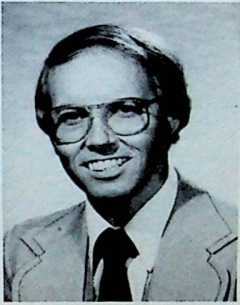 Willy Geiser est pasteur-évangéliste et travaille sous l'égide de la
mission JANZ TEAM69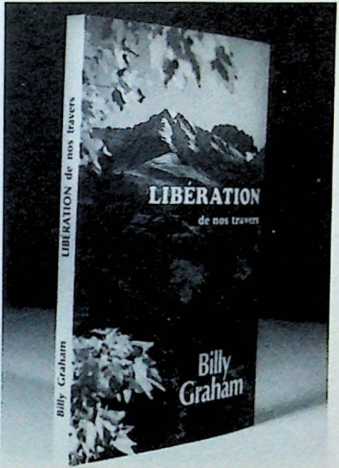 -ORGUEILCOLEREENVIEIMPURETEGLOUTONNERIEAVARICEPARESSEDans une série de messages saisissants, le Dr. Billy Graham traite successivement ces sujets épineux.Nàus y trouvons l'auteur dans toute sa ferveur et sa verve habituelles. Il nous invite à considérer le centre de toute vie humaine : le cœur.Le Dr. Graham ne fait pas que soulever le probli me. Il se sert abondamment de textes biblique, pour apporter la solution : le triomphe dans le nom de Jésus-Christ.Aux Editions suivantes :France : Edition FAREL, B. P. 50,94122 Fontenay-sous-Bois FF 25.00Suisse : Edition Brunnen Verlag, Wallstr. 6,4001 Basel	FS 6.80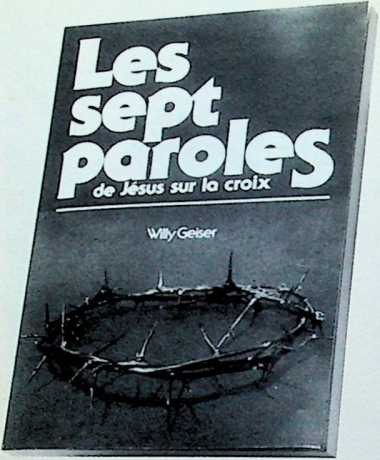 Sujets abordés dans ce livre:le pardon - le secret du bonheur - la compassion - le ciel - le salut - le prix du salut - les responsabilités du croyant - comment agir à l'heure de l'affliction - la solitude - la souffrance - la bénédiction - une belle mort.Selon le témoignage des Evangiles, le Sauveur a prononcé du haut de la croix sept paroles d'importance capitale. Ce sont ces paroles que l'auteur analyse dans cet ouvrage nous faisant découvrir à travers elles un magistral sommaire du christianisme.Livre de 128 pagesSuisse: Edition Janz Team, B.P. 450, 4125 Riehen - FS 12.00France: Edition Farel, B.P. 50, 94122 Fontenay-sous-Bois- FF 38.00ISBN 2-9202-4601-1